Инвестиционная площадка № 67-10-04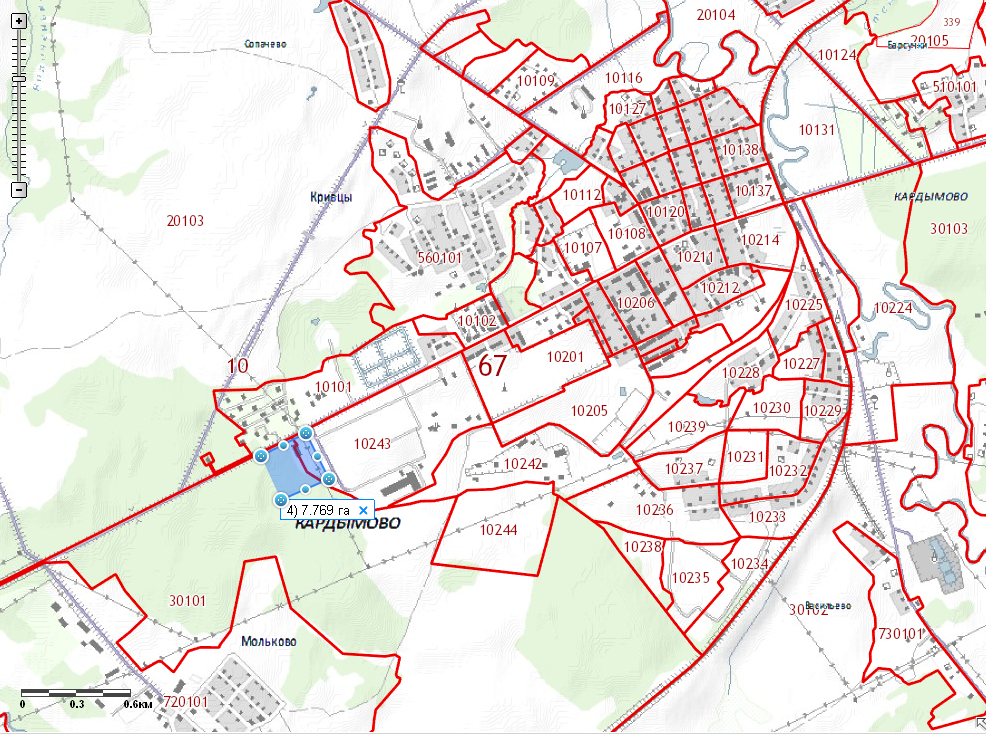 1. Месторасположение:- Смоленская область, п.Кардымово;- расстояние до г. Москвы:350 км;- расстояние до г. Смоленска: 25 км;-расстояние до п.Кардымово: 1 км;-2. Характеристика участка:- площадь – 7,8 га;- категория земель – земли населенных пунктов;- форма собственности – частная.3. Подъездные пути:- в 100 м от автодороги «Смоленск – Вязьма - Зубцов»;- в 18 км от автодороги «Москва - Минск» - в 2 км от ж/д станции.4. Инженерные коммуникации:-  газоснабжение –ориентировочное расстояние 0,5 км;-  электроснабжение –ориентировочное расстояние 0,3 км;  -  водоснабжение - точка подключения 200 м.5. Условия предоставления:- покупка,- возможно совместное владение.